	В соответствии с Федеральным законом от 27.07.2010 № 210-ФЗ «Об организации предоставления государственных и муниципальных услуг», постановлением администрации города Сосновоборска от 13.05.2013 № 849  «О порядке формирования и ведения Реестра муниципальных услуг (функций) на территории города Сосновоборска и размещения информации о муниципальных услугах в краевом Реестре государственных и муниципальных услуг», руководствуясь ст. ст. 26, 38 Устава города Сосновоборска,ПОСТАНОВЛЯЮ:1. Утвердить Реестр муниципальных услуг (функций) города Сосновоборска согласно приложению.2. Признать утратившим силу:- постановление администрации города Сосновоборска от 18.06.2013 № 1089 «Об утверждении Реестра муниципальных услуг (функций) города Сосновоборска».-  постановление администрации города Сосновоборска от 21.09.2016 № 1193 «О внесении изменений в постановление администрации города от 29.04.2016 № 563 «Об утверждении Реестра муниципальных услуг (функций) города Сосновоборска»;-  постановление администрации города Сосновоборска от 18.09.2017 № 1219 «О внесении изменений в постановление администрации города от 29.04.2016 № 563 «Об утверждении Реестра муниципальных услуг (функций) города Сосновоборска»;- постановление администрации города Сосновоборска от 17.10.2017 № 1374 «О внесении изменений в постановление администрации города от 29.04.2016 № 563 «Об утверждении Реестра муниципальных услуг (функций) города Сосновоборска».3. Постановление опубликовать в городской газете «Рабочий» и разместить на официальном сайте администрации города Сосновоборска в информационно-телекоммуникационной сети Интернет.Глава города 				     	                                                С.А. Пономарев Приложение                   к постановлению администрации города от  26.07.2016  № 996РЕЕСТР МУНИЦИПАЛЬНЫХ УСЛУГ (ФУНКЦИЙ) ГОРОДА СОСНОВОБОРСКА 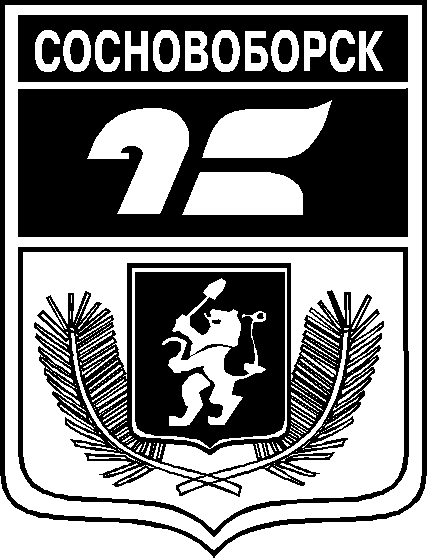 АДМИНИСТРАЦИЯ ГОРОДА СОСНОВОБОРСКАПОСТАНОВЛЕНИЕ26 июля 2018                                                                                                  № 996(в ред. от 22.11.2019 № 1605, от 13.12.2019 №1955)Об утверждении Реестра муниципальных услуг (функций) города СосновоборскаN 
п/пНаименование муниципальной
   услуги (функции)Наименование органа местного самоуправления или подведомственного учреждения, оказывающего муниципальную услугу, исполняющего муниципальную функциюНаименование и  реквизиты     
нормативного   правового акта  
(административного регламента),  устанавливающего исполнение муниципальной услуги (функции)Получательмуниципальной
   услуги (функции)Информация для контактов (телефон, адрес, официальный сайт)123456Муниципальные услуги1.Организация информационного обеспечения граждан, органов государственной власти, органов местного самоуправления, организаций и общественных объединений на основе документов архивного фонда Российской ФедерацииАдминистрация города Сосновоборскауправление делами и кадрамиПостановление администрации города Сосновоборска от 21.06.2016 № 811«Об утверждении административного регламента по предоставлению городским архивом муниципальной услуги по организации информационного обеспечения граждан, органов государственной власти, органов местного самоуправления, организаций и общественных объединений на основе документов архивного фонда Российской Федерации»Юридические лица, физические лица, российские, иностранные граждане и лица без гражданства, а также их представители имеющие право в соответствии с законодательством РФ или в силу наделения их заявителями в порядке, установленном законодательством РФ, полномочиями выступать от их имени.662500, г. Сосновоборск, ул. Солнечная, 2 т. 8 (39131) 2-28-00    8 (39131) 2-36-72www.sosnovoborsk-city.ru 2.Предоставление финансовой поддержки субъектам малого и среднего предпринимательства в виде субсидий по муниципальной программе «Развитие малого и среднего предпринимательства в городе Сосновоборске»Администрация города Сосновоборскауправление планирования и экономического развитияПостановление администрации города Сосновоборска от 17.09.2019 № 1458«Об утверждении административного регламента предоставления  муниципальной услуги «Предоставление финансовой поддержки субъектам малого и среднего предпринимательства в виде субсидий по муниципальной программе «Развитие малого и среднего предпринимательства в городе Сосновоборске»Субъекты малого и среднего предпринимательства.662500,  г. Сосновоборск, ул. Солнечная, 2 т. 8 (39131) 2-19-98    8 (39131) 2-22-25 www.sosnovoborsk-city.ru3.Принятие решения об установлении, изменении и отмене муниципальных маршрутов регулярных перевозок пассажиров и багажа автомобильным транспортом в границах города СосновоборскаАдминистрация города Сосновоборскауправление планирования и экономического развитияПостановление администрации города Сосновоборска от 12.03.2019 № 331«Об утверждении административного регламента предоставления муниципальной услуги «Принятие решения об установлении, изменении и отмене муниципальных маршрутов регулярных перевозок пассажиров и багажа автомобильным транспортом в границах города Сосновоборска»Юридические лица, индивидуальные предприниматели, участники договора простого товарищества, имеющие намерение осуществлять регулярные перевозки или осуществляющие регулярные перевозки по муниципальному маршруту662500, г. Сосновоборск, ул. Солнечная, 2 т. 8 (39131) 2-28-00    8 (39131) 2-19-98    8 (39131) 2-00-90    8 (39131) 2-00-14www.sosnovoborsk-city.ru4.Признание семьи или одиноко проживающего гражданина малоимущими для постановки на учет в качестве нуждающихся в жилых помещениях; для предоставления им по договорам социального найма жилых помещений муниципального жилищного фонда; для освобождения от внесения платы за пользование жилыми помещениями (платы за наем) муниципального жилищного фонда, занимаемыми по договору социального наймаАдминистрация города Сосновоборскауправление планирования и экономического развитияПостановление администрации города Сосновоборска от 03.12.2019  № 1894«Об утверждении административного регламента предоставления  муниципальной услуги по признанию семьи или одиноко проживающего гражданина малоимущими для постановки на учет в качестве нуждающихся в жилых помещениях; для предоставления им по договорам социального найма жилых помещений муниципального жилищного фонда; для освобождения от внесения платы за пользование жилыми помещениями (платы за наем) муниципального жилищного фонда, занимаемыми по договору социального найма»Граждане РФ,постоянно проживающие на территории города Сосновоборска.662500, г. Сосновоборск, ул. Солнечная, 2 т. 8 (39131) 2-28-00    8 (39131) 2-19-98    8 (39131) 2-00-90    8 (39131) 2-00-14www.sosnovoborsk-city.ru5.Назначение и осуществление выплаты ежегодного единовременного    пособия, единовременного пособия в связи со смертью Почетного гражданина и компенсации лицам, удостоенным звания «Почетный гражданин города Сосновоборска»     Финансовое управление администрации города Сосновоборска       Постановление администрации города    Сосновоборска от 10.10.2019 № 1609  «Об утверждении административного регламента предоставления муниципальной услуги «Назначение и осуществление выплаты ежегодного единовременного пособия,единовременного пособия в связи со смертью Почетного гражданина и компенсациилицам, удостоенным звания «Почетныйгражданин города Сосновоборска» Лица, удостоенные звания«Почетный гражданин города Сосновоборска», близкие родственники (дети или супруг (упруга) лица, удостоенного звания «Почетный гражданин города Сосновоборска». 662500, г. Сосновоборск,   ул. Солнечная, 2 т. 8 (39131) 2-55-44www.sosnovoborsk-city.ruwww. sosna_fin58@mail.ru6.Назначение, перерасчет и выплата пенсии за выслугу лет лицам, замещавшим  должности       муниципальной службыв городе Сосновоборске  Финансовое управление администрации города Сосновоборска       Постановление  администрации города Сосновоборска от 08.11.2019 № 1737 «Об утверждении административного регламента предоставления муниципальной услуги «Назначение, перерасчет и выплата пенсии за выслугу лет лицам, замещавшим  должности муниципальной службы в городеСосновоборске»Лица, замещавшие должности          муниципальной службы в   городе Сосновоборске,     предусмотренные Реестром     должностей муниципальнойслужбы, утвержденным Законом    Красноярского края «О Реестре муниципальных  должностей    муниципальной службы".            662500, г. Сосновоборск,   ул. Солнечная, 2 т. 8 (39131) 2-28-00т. 8 (39131) 2-55-90т. 8 (39131) 2-55-44www.sosnovoborsk-city.ruwww. sosna_fin58@mail.ru7.Предоставление информации о порядке предоставления жилищно-коммунальных услуг населениюОтдел капитального строительства и жилищно -  коммунального хозяйства администрации города СосновоборскаПостановление администрации города Сосновоборска от 17.07.2013 № 1279«Об утверждении административного регламента предоставления муниципальной услуги «Предоставление информации о порядке предоставления жилищно-коммунальных услуг населению»Юридические лица, физические лица либо их уполномоченные представители.662500, г. Сосновоборск, ул. Солнечная, 2     т. 8 (39131) 2-01-50     8 (39131) 2-04-13www.sosnovoborsk-city.ru8.Выдача разрешения (ордера) на право производства земляных и монтажных работ на территории муниципального образования город СосновоборскОтдел капитального строительства и жилищно -  коммунального хозяйства администрации города СосновоборскаПостановление администрации города Сосновоборска от  09.10.2017 № 1325«Об утверждении административного регламента предоставления муниципальной услуги «Выдача разрешения (ордера) на право производства земляных и монтажных работ на территории муниципального образования город Сосновоборск»Юридические лица, физические лица либо их уполномоченные представители.662500, г. Сосновоборск, ул. Солнечная, 2     т. 8 (39131) 2-01-50     8 (39131) 2-04-13www.sosnovoborsk-city.ru9.Прием заявлений, документов, а также постановка граждан на учет в качестве нуждающихся в жилых помещенияхУправление градостроительства, имущественных и земельных отношений администрации города СосновоборскаПостановление администрации города Сосновоборска от 09.08.2017 № 1027«Об утверждении административного регламента предоставления муниципальной услуги «Прием заявлений, документов, а также постановка граждан на учет в качестве нуждающихся в жилых помещениях»1) Граждане РФ, а также иностранные граждане и лица без гражданства, если это предусмотрено международным договором РФ, признанные малоимущими в порядке, определенном законом края, и нуждающиеся в жилых помещениях по основаниям, установленным Жилищным кодексом Российской Федерации.                                         2) Граждане, относящиеся к иным, определенным федеральным законом, указом Президента Российской Федерации или законом края, категориям граждан, признанные по установленным Жилищным кодексом РФ и (или) федеральным законом, указом Президента Российской Федерации или законом края основаниям нуждающимися в жилых помещениях.662500, г. Сосновоборск, ул. Солнечная, 2    т: 8 (39131) 2-58-82    8 (39131) 2-28-24    8 (39131) 2-40-11www.sosnovoborsk-city.ru10.По предварительному согласованию предоставления земельного участкаУправление градостроительства, имущественных и земельных отношений администрации города Постановление администрации города Сосновоборска от 25.04.2017 № 533«Об утверждении административного регламента предоставления  муниципальной услуги по предварительноному согласованию предоставления земельного участка»Юридические лица, физические лица либо их представители, за исключением государственных органов и их территориальных органов, органов государственных внебюджетных фондов и их территориальных органов, органов местного самоуправления, либо их представителям.662500, г. Сосновоборск, ул. Солнечная, 2         т.  8 (39131) 2-28-00     8 (39131) 2-26-22     8 (39131) 2-29-75www.sosnovoborsk-city.ru11.По прекращению права постоянного (бессрочного) пользования земельным участком в связи с отказом от праваУправление градостроительства, имущественных и земельных отношений администрации города Постановление администрации города Сосновоборска от 25.04.2017 № 534«Об утверждении административного регламента предоставления  муниципальной услуги по прекращению права постоянного (бессрочного) пользования земельным участком в связи с отказом от права»Юридические лица, физические лица либо их представители, за исключением государственных органов и их территориальных органов, органов государственных внебюджетных фондов и их территориальных органов, органов местного самоуправления, либо их представителям.662500, г. Сосновоборск, ул. Солнечная, 2         т.  8 (39131) 2-28-00     8 (39131) 2-26-22     8 (39131) 2-29-75www.sosnovoborsk-city.ru12.Утверждение схемы расположения земельного участка или земельных участков на кадастровом плане территорииУправление градостроительства, имущественных и земельных отношений администрации города Постановление администрации города Сосновоборска от 25.04.2017 № 535«Об утверждении административного регламента предоставления  муниципальной услуги по утверждению схемы расположения земельного участка или земельных участков на кадастровом плане территории»Юридические лица, физические, за исключением государственных органов и их территориальных органов, органов государственных внебюджетных фондов и их территориальных органов, органов местного самоуправления, либо их представителям.662500, г. Сосновоборск, ул. Солнечная, 2       т.  8 (39131) 2-28-00     8 (39131) 2-26-22     8 (39131) 2-29-75www.sosnovoborsk-city.ru13.По предоставлению информации из Реестра муниципальной собственностиУправление градостроительства, имущественных и земельных отношений администрации города Постановление администрации города Сосновоборска от 02.05.2017 № 561«Об утверждении административного регламента предоставления  муниципальной услуги по предоставлению информации из Реестра муниципальной собственности»Физические или юридические лица либо их уполномоченные представители.662500, г. Сосновоборск, ул. Солнечная, 2        т.  8 (39131) 2-28-00     8 (39131) 2-26-22     8 (39131) 2-29-75www.sosnovoborsk-city.ru14.По принятию решения о проведение аукциона по продаже земельного участка или заключению договора аренды земельного участка, находящегося в государственной или муниципальной собственностиУправление градостроительства, имущественных и земельных отношений администрации города Постановление администрации города Сосновоборска от 03.05.2017 № 567«Об утверждении административного регламента предоставления  муниципальной услуги по принятию решения о проведение аукциона по продаже земельного участка или заключению договора аренды земельного участка, находящегося в государственной или муниципальной собственности»Юридические лица, физические лица, индивидуальные предприниматели.662500, г. Сосновоборск, ул. Солнечная, 2        т.  8 (39131) 2-28-00     8 (39131) 2-26-22     8 (39131) 2-29-75www.sosnovoborsk-city.ru15.По перераспределению земель и (или) земельных участков, находящихся в государственной или муниципальной собственности, между собойУправление градостроительства, имущественных и земельных отношений администрации города Постановление администрации города Сосновоборска от 25.04.2017 № 531«Об утверждении административного регламента предоставления  муниципальной услуги по предоставлению муниципальной услуги по перераспределению земель и (или) земельных участков, находящихся в государственной или муниципальной собственности, между собой»Юридические лица, физические лица либо их представители, за исключением государственных органов и их территориальных органов, органов государственных внебюджетных фондов и их территориальных органов, органов местного самоуправления, либо их представителям.662500, г. Сосновоборск, ул. Солнечная, 2        т.  8 (39131) 2-28-00     8 (39131) 2-28-24www.sosnovoborsk-city.ru16.По выдаче разрешения на размещение объектов, виды которых утверждены Правительством Российской Федерации, размещение которых может осуществлятся на землях или земельных участках, находящихся в государственной и муниципальной мсобственности, без предоставления земельных участков и установления сервитутовУправление градостроительства, имущественных и земельных отношений администрации города Постановление администрации города Сосновоборска от 25.04.2017 № 532«Об утверждении административного регламента предоставления  муниципальной услуги по выдачи разрешения на размещение Объектов, виды которых утверждены Правительством Российской Федерации, размещение которых может осуществлятся на землях или земельных участках, находящихся в государственной и муниципальной собственности, без предоставления земельных участков и установления сервитутов»Юридические лица, физические лица либо их представители, за исключением государственных органов и их территориальных органов, органов государственных внебюджетных фондов и их территориальных органов, органов местного самоуправления, либо их представителям.662500, г. Сосновоборск, ул. Солнечная, 2         т.  8 (39131) 2-28-00     8 (39131) 2-28-24www.sosnovoborsk-city.ru17.Предоставление земельного  участка, для строительства без проведения торгов, за исключением предоставления земельных участков для индивидуального жилищного строительства, ведения личного подсобного, дачного хозяйства, осуществления крестьянским (фермерским) хозяйством его деятельности на территории города Сосновоборска Управление градостроительства, имущественных и земельных отношений администрации города Постановление администрации города Сосновоборска от 11.12.2015 № 1876«Об утверждении административного регламента предоставления муниципальной услуги по предоставлению земельного  участка, для строительства без проведения торгов, за исключением предоставления земельных участков для индивидуального жилищного строительства, ведения личного подсобного, дачного хозяйства, осуществления крестьянским (фермерским) хозяйством его деятельности на территории города Сосновоборска»Юридические лица, физические лица.662500, г. Сосновоборск, ул. Солнечная, 2         т. 8 (39131) 2-28-24    8 (39131) 2-28-00www.sosnovoborsk-city.ru18.По предоставлении информации об объектах недвижимого имущества, находящихся в муниципальной собственности и предназначенных для сдачи в арендуУправление градостроительства, имущественных и земельных отношений администрации города Постановление администрации города Сосновоборска от 22.05.2017 № 657«Об утверждении административного регламента предоставления  муниципальной услуги по предоставлению информации об объектах недвижимого имущества, находящихся в муниципальной собственности и предназначенных для сдачи в аренду»Юридические лица, физические лица, либо их уполномоченные представители.662500, г. Сосновоборск, ул. Солнечная, 2         т.  8 (39131) 2-28-00     8 (39131) 2-26-22     8 (39131) 2-29-75www.sosnovoborsk-city.ru19.По предоставлению земельных участков в собственность за плату лицам, являющимся собственниками зданий, сооружений (помещений в них), расположенных на таких земельных участкахУправление градостроительства, имущественных и земельных отношений администрации города Постановление администрации города Сосновоборска от 24.05.2016 № 660«Об утверждении административного регламента предоставления  муниципальной услуги по предоставлению земельных участков в собственность за плату лицам, являющимся собственниками зданий, сооружений (помещений в них), расположенных на таких земельных участках»Юридические лица, физические лица, являющиеся собственниками зданий, сооружений (помещений в них), за исключением государственных органов и их территориальных органов, органов государственных внебюджетных фондов и их территориальных органов, органов местного самоуправления, либо их представителям.662500, г. Сосновоборск, ул. Солнечная, 2         т. 8 (39131) 2-29-75    8 (39131) 2-28-00    8 (39131) 2-28-24www.sosnovoborsk-city.ru20.По предоставления в аренду муниципального имущества на бесконкурсной основеУправление градостроительства, имущественных и земельных отношений администрации города Постановление администрации города Сосновоборска от 07.06.2017 № 721«Об утверждении административного регламента предоставления  муниципальной услуги по предоставлению в аренду муниципального имущества на бесконкурсной основе»Юридические лица, физические лица, либо их уполномоченные представители.662500, г. Сосновоборск, ул. Солнечная, 2         т.  8 (39131) 2-28-00     8 (39131) 2-26-22     8 (39131) 2-29-75www.sosnovoborsk-city.ru21.Выдача разрешения на ввод объекта в эксплуатацию на территории города СосновоборскаУправление градостроительства, имущественных и земельных отношений администрации города Постановление администрации города Сосновоборска от 30.06.2017 № 840«Об утверждении административного регламента предоставления  Управление градостроительства, имущественных и земельных отношений администрации города Сосновоборска муниципальной услуги «Выдача разрешения на ввод объекта в эксплуатацию на территории города Сосновоборска»Физические или юридические лица либо их уполномоченные представители.662500, г. Сосновоборск,ул. Солнечная, 2      т. 8 (39131) 2-14-69    8 (39131) 2-00-90www.sosnovoborsk-city.ru22.Подготовка и выдача градостроительного плана земельного участка на территории города СосновоборскаУправление градостроительства, имущественных и земельных отношений администрации города Постановление администрации города Сосновоборска от  30.06.2017 № 850«Об утверждении административного регламента предоставления  Управление градостроительства, имущественных и земельных отношений администрации города  Сосновоборска муниципальной услуги «Подготовка и выдача градостроительного плана земельного участка на территории города Сосновоборска»Физические или юридические лица либо их уполномоченные представители.662500, г. Сосновоборск, ул. Солнечная, 2    т. 8 (39131) 2-14-69    8 (39131) 2-00-90www.sosnovoborsk-city.ru23.О согласовании переустройства и (или) перепланировки помещения в многоквартирном доме на территории  города СосновоборскаУправление градостроительства, имущественных и земельных отношений администрации города Постановление администрации города Сосновоборска от  02.12.2019 № 1877 «Об утверждении административного регламента предоставления Управление градостроительства, имущественных и земельных отношений администрации города Сосновоборска муниципальной услуги «О согласовании переустройства и (или) перепланировки помещения  в многоквартирном доме на территории  города Сосновоборска»Физические или юридические лица либо их уполномоченные представители.662500, г. Сосновоборск, ул. Солнечная, 2    т. 8 (39131) 2-14-69    8 (39131) 2-00-90www.sosnovoborsk-city.ru24.О переводе жилого помещения в нежилое или нежилого помещения в жилое на территории города СосновоборскаУправление градостроительства, имущественных и земельных отношений администрации города Постановление администрации города Сосновоборска от  30.06.2017 № 853  «Об утверждении административного регламента предоставления  Управление градостроительства, имущественных и земельных отношений администрации города Сосновоборска муниципальной услуги «О переводе жилого помещения в нежилое или нежилого помещения в жилое на территории города Сосновоборска»Физические или юридические лица либо их уполномоченные представители.662500, г. Сосновоборск, ул. Солнечная, 2    т. 8 (39131) 2-14-69    8 (39131) 2-00-90www.sosnovoborsk-city.ru25.Выдача разрешения на установку и эксплуатацию рекламной конструкции на территории города СосновоборскаУправление градостроительства, имущественных и земельных отношений администрации города Постановление администрации города Сосновоборска от  30.06.2017 № 855  «Об утверждении административного регламента предоставления  Управление градостроительства, имущественных и земельных отношений администрации города Сосновоборска муниципальной услуги «Выдача разрешения на установку и эксплуатацию рекламной конструкции на территории города Сосновоборска»Физические или юридические лица либо их уполномоченные представители.662500, г. Сосновоборск, ул. Солнечная, 2         т. 8 (39131) 2-14-69    8 (39131) 2-00-90    8 (39131) 2-28-00www.sosnovoborsk-city.ru26.Выдача разрешения на условно разрешенный вид использования земельного участка или объекта капитального строительства на территории города СосновоборскаУправление градостроительства, имущественных и земельных отношений администрации городаПостановление администрации города Сосновоборска от  30.06.2017 № 852  «Об утверждении административного регламента предоставления  Управление градостроительства, имущественных и земельных отношений администрации города Сосновоборска муниципальной услуги «Выдача разрешения на условно разрешенный вид использования земельного участка или объекта капитального строительства на территории города Сосновоборска»Физические или юридические лица либо их уполномоченные представители.662500, г. Сосновоборск, ул. Солнечная, 2     т. 8 (39131) 2-14-69    8 (39131) 2-00-90    8 (39131) 2-28-00www.sosnovoborsk-city.ru27.Выдача разрешения на отклонение от предельных параметров разрешенного строительства, реконструкции объектов капитального строительства на территории города СосновоборскаУправление градостроительства, имущественных и земельных отношений администрации городаПостановление администрации города Сосновоборска от  30.06.2017 № 842 «Об утверждении административного регламента предоставления  Управление градостроительства, имущественных и земельных отношений администрации города Сосновоборска муниципальной услуги «Выдача разрешения на отклонение от предельных параметров разрешенного строительства, реконструкции объектов капитального строительства на территории города Сосновоборска»Физические или юридические лица либо их уполномоченные представители.662500, г. Сосновоборск, ул. Солнечная, 2     т. 8 (39131) 2-14-69    8 (39131) 2-00-90    www.sosnovoborsk-city.ru28.Предоставление земельных участков в аренду лицам, являющимся собственниками объектов незавершенного строительства, расположенных на таких земельных участках, однократно, сроком на 3 года, для завершения строительства, без проведения торговУправление градостроительства, имущественных и земельных отношений администрации городаПостановление администрации города Сосновоборска от 19.06.2018 № 805«Об утверждении административного регламента предоставления муниципальной услуги «Предоставление земельных участков в аренду лицам, являющимся собственниками объектов незавершенного строительства, расположенных на таких земельных участках, однократно, сроком на 3 года, для завершения строительства, без проведения торгов»Юридические лица и граждане, являющиеся собственниками объектов незавершенного строительства 662500, г. Сосновоборск, ул. Солнечная, 2    т.8 (39131) 2-28-24   8 (39131) 2-28-00www.sosnovoborsk-city.ru29.Принятие решения о подготовке, об утверждении документации по планировке территории (проектов планировки, проектов межевания) на территории города СосновоборскаУправление градостроительства, имущественных и земельных отношений администрации городаПостановление администрации города Сосновоборска от  17.07.2018 № 942  «Об утверждении административного регламента предоставления  муниципальной услуги «Принятие решения о подготовке, об утверждении документации по планировке территории (проектов планировки, проектов межевания) на территории города Сосновоборска»Физические или юридические лица либо их уполномоченные представители.662500, г. Сосновоборск, ул. Солнечная, 2     т. 8 (39131) 2-14-69    8 (39131) 2-00-90   www.sosnovoborsk-city.ru30.Выдача сведений из информационной системы обеспечения градостроительной деятельности на территории города СосновоборскаУправление градостроительства, имущественных и земельных отношений администрации городаПостановление администрации города Сосновоборска от  22.08.2017 № 1077 «Об утверждении административного регламента предоставления  Управление градостроительства, имущественных и земельных отношений администрации города Сосновоборска муниципальной услуги «Выдача сведений из информационной системы обеспечения градостроительной деятельности на территории города Сосновоборска»Физические или юридические лица либо их уполномоченные представители.662500, г. Сосновоборск, ул. Солнечная, 2     т. 8 (39131) 2-14-69    8 (39131) 2-00-90    www.sosnovoborsk-city.ru31.Признание молодой семьи имеющей достаточные доходы, позволяющие получить кредит, либо иные денежные средства, для оплаты расчетной (средней) стоимости жилья в части, превышающей размер предоставляемой социальной выплаты на приобретение жилья или строительство индивидуального жилого домаУправление градостроительства, имущественных и земельных отношений администрации городаПостановление администрации города Сосновоборска от 19.01.2018 № 56«Об утверждении административного регламента предоставления муниципальной услуги «Признание молодой семьи имеющей достаточные доходы, позволяющие получить кредит, либо иные денежные средства, для оплаты расчетной (средней) стоимости жилья в части, превышающей размер предоставляемой социальной выплаты на приобретение жилья или строительство индивидуального жилого дома»Молодая семья, молодая семья имеющая одного и более детей, где один из супругов не является гражданином РФ, а также неполная семья, состоящая из одного молодого родителя являющегося гражданином РФ, и одного и более детей, все члены которой имеют постоянное место жительства на территории г.Сосновоборск662500, г. Сосновоборск, ул. Солнечная, 2    т.8(39131) 2-28-24   8(39131) 2-40-12   8(39131) 2-58-82www.sosnovoborsk-city.ru32.Признание молодой семьи участником подпрограммы «Обеспечение жильем молодых семей в городе СосновоборскеУправление градостроительства, имущественных и земельных отношений администрации городаПостановление администрации города Сосновоборска от 22.01.2018 № 69«Об утверждении административного регламента предоставления муниципальной услуги «Признание молодой семьи участником подпрограммы «Обеспечение жильем молодых семей в городе Сосновоборске»Молодая семья, молодая семья имеющая одного и более детей, где один из супругов не является гражданином РФ, а также неполная семья, состоящая из одного молодого родителя являющегося гражданином РФ, и одного и более детей, все члены которой имеют постоянное место жительства на территории г.Сосновоборска, при условии:а) возраст претендентов на получение соц.выплат в текущем году не превышает 35 лет;б) признание нуждающейся в жилом помещении.662500, г. Сосновоборск, ул. Солнечная, 2    т.8(39131) 2-28-24   8(39131) 2-40-12   8(39131) 2-58-82www.sosnovoborsk-city.ru33.Прием заявления и документов на предоставление дополнительной социальной выплаты молодой семье-участнику подпрограммы «Обеспечение жильем молодых семей в городе Сосновоборске» при рождении (усыновлении) 1 ребенкаУправление градостроительства, имущественных и земельных отношений администрации городаПостановление администрации города Сосновоборска от 28.02.2018 № 223«Об утверждении административного регламента предоставления муниципальной услуги «Прием заявления и документов на предоставление дополнительной социальной выплаты молодой семье-участнику подпрограммы «Обеспечение жильем молодых семей в городе Сосновоборске» при рождении (усыновлении) 1 ребенка»Молодая семья-участник подпрограммы «Обеспечение жильем молодых семей в городе Сосновоборске» при рождении (усыновлении) 1 ребенка после включения в список молодых семей-претендентов на получение социальной выплаты в текущем году;молодая семья-участник при рождении (усыновлении) 1 ребенка после утверждения сводного списка молодых семей-участников и до утверждения министерством строительства и жилищно-коммунального хозяйства Красноярского края списка молодых семей-претендентов, если расчет размера социальной выплаты, производился без учета этого ребенка.662500, г. Сосновоборск, ул. Солнечная, 2    т.8(39131) 2-28-24   8(39131) 2-40-12   8(39131) 2-58-82www.sosnovoborsk-city.ru34.Выдача свидетельства о праве на получение социальной выплаты на приобретение жилья или строительство индивидуального жилого дома молодой семье - участнику подпрограммы «Обеспечение жильем молодых семей в городе Сосновоборске»Управление градостроительства, имущественных и земельных отношений администрации городаПостановление администрации города Сосновоборска от 04.04.2018 № 386«Об утверждении административного регламента предоставления муниципальной услуги «Выдача свидетельства о праве на получение социальной выплаты на приобретение жилья или строительство индивидуального жилого дома молодой семье - участнику подпрограммы «Обеспечение жильем молодых семей в городе Сосновоборске»Молодая семья-участник подпрограммы «Обеспечение жильем молодых семей в городе Сосновоборске», включенная в утвержденный министерством строительства и жилищно-коммунального хозяйства Красноярского края список молодых семей-претендентов на получение социальных выплат в соответствующем году.662500, г. Сосновоборск, ул. Солнечная, 2    т.8(39131) 2-28-24   8(39131) 2-40-12   8(39131) 2-58-82www.sosnovoborsk-city.ru35.Предоставление земельных участков в аренду лицам, являющимся собственниками зданий, сооружений, помещений в них, расположенных на таких земельных участках, без проведения торговУправление градостроительства, имущественных и земельных отношений администрации городаПостановление администрации города Сосновоборска от 14.05.2018 № 604«Об утверждении административного регламента предоставления муниципальной услуги по предоставлению земельных участков в аренду лицам, являющимся собственниками зданий, сооружений, помещений в них, расположенных на таких земельных участках, без проведения торгов»Юридические лица и граждане, являющиеся собственниками зданий, сооружений, помещений в них.662500, г. Сосновоборск, ул. Солнечная, 2    т.8(39131) 2-28-24   8(39131) 2-28-00www.sosnovoborsk-city.ru36.По присвоению, изменению, аннулированию адресов объектам недвижимости на территории города СосновоборскаУправление градостроительства, имущественных и земельных отношений администрации городаПостановление администрации города Сосновоборска от 13.11.2018 № 1525«Об утверждении административного регламента предоставления Управлением градостроительства, имущественных и земельных отношений администрации города Сосновоборска муниципальной услуги «По присвоению, изменению, аннулированию адресов объектам недвижимости на территории города Сосновоборска»Собственники объекта адресации либо лица, обладающими правами на объект адресации.662500, г. Сосновоборск, ул. Солнечная, 2    т.8(39131) 2-14-69   8(39131) 2-00-90www.sosnovoborsk-city.ru37.Выдача уведомления о соответствии (несоответствии) указанных в уведомлении о планируемых строительстве или реконструкции объекта индивидуального жилищного строительства или садового дома параметров объекта индивидуального жилищного строительства или садового дома установленным параметрам и (или) допустимости (недопустимости) размещения объекта индивидуального жилищного строительства или садового дома на земельном участкеУправление градостроительства, имущественных и земельных отношений администрации городаПостановление администрации города Сосновоборска от 12.08.2019 № 1255«Об утверждении административного регламента предоставления Управлением градостроительства, имущественных и земельных отношений администрации города Сосновоборска муниципальной услуги «Выдача уведомления о соответствии (несоответствии) указанных в уведомлении о планируемых строительстве или реконструкции объекта индивидуального жилищного строительства или садового дома параметров объекта индивидуального жилищного строительства или садового дома установленным параметрам и (или) допустимости (недопустимости) размещения объекта индивидуального жилищного строительства или садового дома на земельном участке»Застройщик - физическое или юридическое лицо либо его уполномоченный представитель, обеспечивающее на принадлежащем ему земельном участке строительство, реконструкцию объекта индивидуального жилищного строительства или садового дома.662500, г. Сосновоборск, ул. Солнечная, 2    т.8 (39131) 2-14-69   8 (39131) 2-00-90www.sosnovoborsk-city.ru38.Выдача (продление) разрешения на строительство объекта, внесению изменений в разрешение на строительство объектаУправление градостроительства, имущественных и земельных отношений администрации города Постановление администрации города Сосновоборска от 04.09.2019 № 1368«Об утверждении административного регламента предоставления  Управление градостроительства, имущественных и земельных отношений администрации города Сосновоборска муниципальной услуги «Выдача (продление) разрешения на строительство объекта, внесению изменений в разрешение на строительство объекта»Застройщик – физическое или юридическое лицо, обеспечивающее на принадлежащем или предоставленном ему земельном участке строительство, реконструкцию объектов капитального строительства, а также выполнение инженерных изысканий, подготовку проектной документации для их строительства, реконструкции, капитального ремонта, либо его уполномоченный представитель.662500, г. Сосновоборск, ул. Солнечная, 2     т. 8 (39131) 2-14-69    8 (39131) 2-28-00www.sosnovoborsk-city.ru39.Проведение муниципальной экспертизы проектов освоения лесовУправление градостроительства, имущественных и земельных отношений администрации города Постановление администрации города Сосновоборска от 15.10.2019 № 1629«Об утверждении административного регламента предоставления муниципальной услуги по проведению муниципальной экспертизы проектов освоения лесов»граждане, индивидуальные предприниматели, юридические лица, которым лесные участки предоставлены в постоянное (бессрочное) пользование или в аренду.662500, г. Сосновоборск, ул. Солнечная, 2     т. 8 (39131) 2-22-26    8 (39131) 2-28-00    8 (39131) 2-29-75www.sosnovoborsk-city.ru40.Предоставление информации об организации общедоступного и бесплатного дошкольного, начального общего, основного общего, среднего (полного) общего образования, а также дополнительного образования в муниципальных общеобразовательных учреждениях, расположенных на территории города Сосновоборска Красноярского краяУправление образования администрации города СосновоборскаПостановление администрации города Сосновоборска от  21.06.2016  № 823 «Об утверждении административных регламентов предоставления муниципальных услуг в сфере общего образования и дополнительного образования детей»Граждане РФ, иностранные граждане и лица без гражданства, за исключением случаев, установленных международными договорами РФ или законодательством РФ662500, г. Сосновоборск,ул. Солнечная, 3т. 8 (39131) 2-08-74www.sosnovoborsk-city.ru41.Зачисление в муниципальные общеобразовательные учреждения, расположенные на территории города Сосновоборска Красноярского краяУправление образования администрации города Сосновоборска, муниципальные общеобразовательные учрежденияПостановление администрации города Сосновоборска от 21.06.2016 № 823«Об утверждении административных регламентов предоставления муниципальных услуг в сфере общего образования и дополнительного образования детей»Родители (законные представители) несовершеннолетних граждан, несовершеннолетних иностранных граждан и лиц без гражданства, подлежащих обучению по программам начального общего, основного общегои среднего общего образования и совершеннолетниеграждане, иностранные        граждане и лица без    гражданства, желающие пройти обучение по программам начального общего, основного общего и среднего общего образования в случае, если не получили его ранее.     662500, г. Сосновоборск, ул. Солнечная, 3т. 8 (39131) 2-08-74    8 (39131) 2-57-36www.sosnovoborsk-city.ru42.Прием заявлений, постановка на учет и зачисление детей в образовательные учреждения муниципального образования город Сосновоборск Красноярского края, реализующие основную общеобразовательную программу дошкольного образования (детские сады)Управление образования администрации города Сосновоборска, муниципальные общеобразовательные учреждения, реализующие основную общеобразовательную программу дошкольного образованияПостановление администрации города Сосновоборска от  21.06.2016  № 823 «Об утверждении административных регламентов предоставления муниципальных услуг в сфере общего образования и дополнительного образования детей»Родители (законные представители) граждан в возрасте от 2 месяцев до прекращения образовательных отношений.662500, г. Сосновоборск, ул. Солнечная, 3т. 8 (39131) 2-08-74    8 (39131) 2-46-05www.sosnovoborsk-city.ru43.Организация предоставления услуг по дополнительному образованию детей (перечень бесплатных и платных услуг, порядок и условия оплаты и оказания услуги, в том числе материально-технического обеспечения) в муниципальных образовательных учреждениях подведомственных Управлению образования администрации города СосновоборскаУправление образования администрации города Сосновоборска, муниципальные общеобразовательные учрежденияПостановление администрации города Сосновоборска от  21.06.2016  № 823 «Об утверждении административных регламентов предоставления муниципальных услуг в сфере общего образования и дополнительного образования детей»Родители (законные представители) несовершеннолетних граждан, несовершеннолетних иностранных граждан и лиц без гражданства.662500, г. Сосновоборск, ул. Солнечная, 3т. 8 (39131) 2-08-74    8 (39131) 2-09-28    8 (39131) 3-25-83www.sosnovoborsk-city.ru44.Предоставление информации о текущей успеваемости обучающегося на территории города Сосновоборска Красноярского края, ведение электронного дневника и электронного журнала успеваемостиУправление образования администрации города Сосновоборска, муниципальные общеобразовательные учрежденияПостановление администрации города Сосновоборска от 01.07.2016  № 882 «Об утверждении административных регламентов предоставления муниципальных услуг в сфере общего образования и дополнительного образования детей»Родители (законные представители) несовершеннолетних граждан, обучающихся в образовательном учреждении, совершеннолетние граждане, обучающиеся в образовательном учреждении.662500, г. Сосновоборск, ул. Солнечная, 3т. 8 (39131) 2-08-74    8 (39131) 2-06-25    8 (39131) 2-29-00    8 (39131) 2-15-90    8 (39131) 2-20-36    8 (39131) 2-15-65www.sosnovoborsk-city.ru45.Предоставление информации об образовательных программах и учебных планах, рабочих программах учебных курсов, предметов, дисциплин (модулей), годовых календарных учебных графиках муниципальных образовательных учреждений, расположенных на территории города Сосновоборска Красноярского края Управление образования администрации города Сосновоборска, муниципальные образовательные учрежденияПостановление администрации города Сосновоборска от 01.07.2016  № 882 «Об утверждении административных регламентов предоставления муниципальных услуг в сфере общего образования и дополнительного образования детей»Физические лица или юридические лица РФ, граждане иностранного государства, лица без гражданства662500, г. Сосновоборск, ул. Солнечная, 3т. 8 (39131) 2-08-74     8 (39131) 2-57-36    8 (39131) 2-46-05www.sosnovoborsk-city.ru46.Предоставление путевок в краевые государственные и негосударственные организации отдыха детей и их оздоровления, муниципальные загородные оздоровительные лагеря учащимся общеобразовательных учреждений города Сосновоборска в каникулярное времяУправление образования администрации города Сосновоборска, муниципальные образовательные учрежденияПостановление администрации города Сосновоборска от 11.02.2019  № 183 «Об утверждении административного регламента предоставления муниципальной услуги «Предоставление путевок в краевые государственные и негосударственные организации отдыха детей и их оздоровления, муниципальные загородные оздоровительные лагеря учащимся общеобразовательных учреждений города Сосновоборска в каникулярное время»Родители (законные представители) учащихся общеобразовательных учреждений города Сосновоборска.662500, г. Сосновоборск, ул. Солнечная, 3т. 8 (39131) 2-08-74     8 (39131) 2-46-05www.sosnovoborsk-city.ru47.Предоставление доступа к оцифрованным изданиям, в том числе к фонду редких книг, хранящихся в библиотеках, с учетом соблюдения требований законодательства Российской Федерации об авторских и смежных Муниципальное автономное учреждение культуры Библиотечно-музейный комплексПостановление администрации города Сосновоборска от 09.04.2019 № 488«Об утверждении административного регламента предоставления  муниципальной услуги «Предоставление доступа к оцифрованным изданиям, в том числе к фонду редких книг, хранящимся в библиотеках, с учетом соблюдения требований законодательства Российской Федерации об авторских и смежных правах»Юридические и физические лица, общественные организации.662500, г. Сосновоборск, ул. Энтузиастов,20т. 8 (39131) 2-00-23т. 8 (39131) 2-09-63662500, г. Сосновоборск, ул. 9 Пятилетки, 7 в т. 8 (39131) 2-06-85www.sosnovoborsk-city.ru48.Предоставление информации об объектах культурного наследия  местного значения, включенных в единый   государственный реестр  объектов культурного  наследия (памятников истории и культуры)  народов Российской  Федерации, находящихся        на территории         муниципального образования г.Сосновоборск       Муниципальное автономное учреждение культуры Библиотечно-музейный комплексгорода СосновоборскаПостановление администрации города Сосновоборска от 09.04.2019 № 486«Об утверждении административного регламента предоставления  муниципальной услуги «Предоставление информации об объектах культурногонаследия  местного значения, включенных в единый государственный реестр  объектов культурного  наследия (памятников истории и культуры)  народов Российской  Федерации,         находящихся на территории         муниципального образования г.Сосновоборск»Физические и юридические лица, либо их уполномоченныепредставители, иностранные граждане и лица без гражданства, организации и общественные объединения, органы государственной власти, местного самоуправления.      662500,  г. Сосновоборск,ул. Энтузиастов, 20т. 8 (39131) 2-00-23т. 8 (39131) 2-11-76www.sosnovoborsk-city.ru49.Запись на обзорные, тематические и интерактивные экскурсии    Муниципальное автономное учреждение культуры Библиотечно-музейный комплексПостановление администрации города Сосновоборска от 09.04.2019 № 484«Об утверждении административного регламента предоставления  муниципальной услуги «Запись на обзорные, тематические и интерактивные экскурсии»Юридические и физические лица.662500, г. Сосновоборск, ул. Энтузиастов, 20т. 8 (39131) 2-00-23т. 8 (39131) 2-11-76662500, г. Сосновоборск, ул. 9 Пятилетки, 7 в т. 8 (39131) 2-06-85www.sosnovoborsk-city.ru50.Предоставление доступа к справочно-поисковому аппарату и базам данныхМуниципальное автономное учреждение культуры Библиотечно-музейный комплексПостановление администрации города Сосновоборска 09.04.2019 № 485«Об утверждении административного регламента предоставления  муниципальной услуги «Предоставление доступа к справочно-поисковому аппарату и базам данных»Физические и юридические лица, либо их уполномоченныепредставители, иностранные граждане и лица без гражданства, организации и общественные объединения, органы государственной власти, местного самоуправления.      662500, г. Сосновоборск, ул. Энтузиастов,20т. 8 (39131) 2-00-23т. 8 (39131) 2-09-63662500, г. Сосновоборск, ул. 9 Пятилетки, 7 вт. 8 (39131) 2-06-85www.sosnovoborsk-city.ru51.Предоставление информации о проведении ярмарок, выставок народного творчества, ремесел на  территории  муниципального  образования г.Сосновоборск    Муниципальное автономное учреждение культуры Библиотечно-музейный комплекс, Муниципальное автономное учреждение культуры  «Центр досуга»                  Муниципальное автономное учреждение культуры Городской Дом культуры «Мечта»              Постановление администрации города Сосновоборска от 09.04.2019 № 490«Об утверждении административного регламента предоставления  муниципальной услуги «Предоставление информации о проведении ярмарок, выставок народного творчества, ремесел на  территории  муниципального  образования г.Сосновоборск»Физические и юридические лица, либо их уполномоченные представители.662500, г. Сосновоборск, ул. Энтузиастов, 20т. 8 (39131) 2-00-23т. 8 (39131) 2-11-76ул. Энтузиастов, 4 помещение 1т. 8 (39131) 3-32-55ул.Л.Комсомола, 7т. 8 (39131) 2-11-36www.sosnovoborsk-city.ru52.Предоставление информации о времени и месте проведения театральных представлений, филармонических и эстрадных концертов и гастрольных мероприятий театров и филармоний, киносеансов, анонсы данных мероприятийМуниципальное автономное учреждение культуры Городской Дом культуры «Мечта»              Муниципальное автономное учреждение культуры  «Центр досуга»Постановление администрации города Сосновоборска от 09.04.2019 № 487«Об утверждении административного регламента предоставления  муниципальной услуги «Предоставление информации о времени и месте проведения театральных представлений, филармонических и эстрадных концертов и гастрольных мероприятий театров и филармоний, киносеансов, анонсы данных мероприятий»Физические и юридические лица, общественные организации, не  зарегистрированные в качестве юридических лиц, либо их уполномоченные представители.662500, г. Сосновоборск, ул.Л.Комсомола, 7т. 8 (39131) 2-11-36ул. Энтузиастов, 4т. 8 (39131) 3-32-55www.sosnovoborsk-city.ruМуниципальные функции1.Осуществление муниципального жилищного контроля в городе СосновоборскеАдминистрация города СосновоборскаПостановление администрации города Сосновоборска от 16.07.2013 № 1269 «Об утверждении административного регламента исполнения  муниципальной функции по осуществлению муниципального жилищного контроля в городе Сосновоборске»662500, г. Сосновоборск, ул.Солнечная,2        т. 8 (39131) 2-56-80   8 (39131) 2-14-69   8 (39131) 2-01-50www.sosnovoborsk-city.ru2.Осуществление муниципального контроля за сохранностью автомобильных дорог общего пользования местного значения города СосновоборскаАдминистрация города СосновоборскаПостановление администрации города Сосновоборска от 24.06.2013 № 1140«Об утверждении административного регламента исполнения  муниципальной функции по осуществлению муниципального контроля за  сохранностью автомобильных дорог общего пользования местного значения города Сосновоборска»662500, г. Сосновоборск, ул.Солнечная,2        т.8 (39131) 2-04-13    8 (39131) 2-01-50www.sosnovoborsk-city.ru3.Осуществление муниципального земельного контроля на территории города СосновоборскаАдминистрация города СосновоборскаПостановление администрации города Сосновоборска от 19.07.2017 № 923«Об утверждении административного регламента исполнения  муниципальной функции по осуществлению муниципального земельного контроля на территории города Сосновоборска»662500, г. Сосновоборск, ул.Солнечная,2        т. 8 (39131) 2-55-64   8 (39131) 2-29-75   8 (39131) 2-01-50www.sosnovoborsk-city.ru